ПРОЕКТ 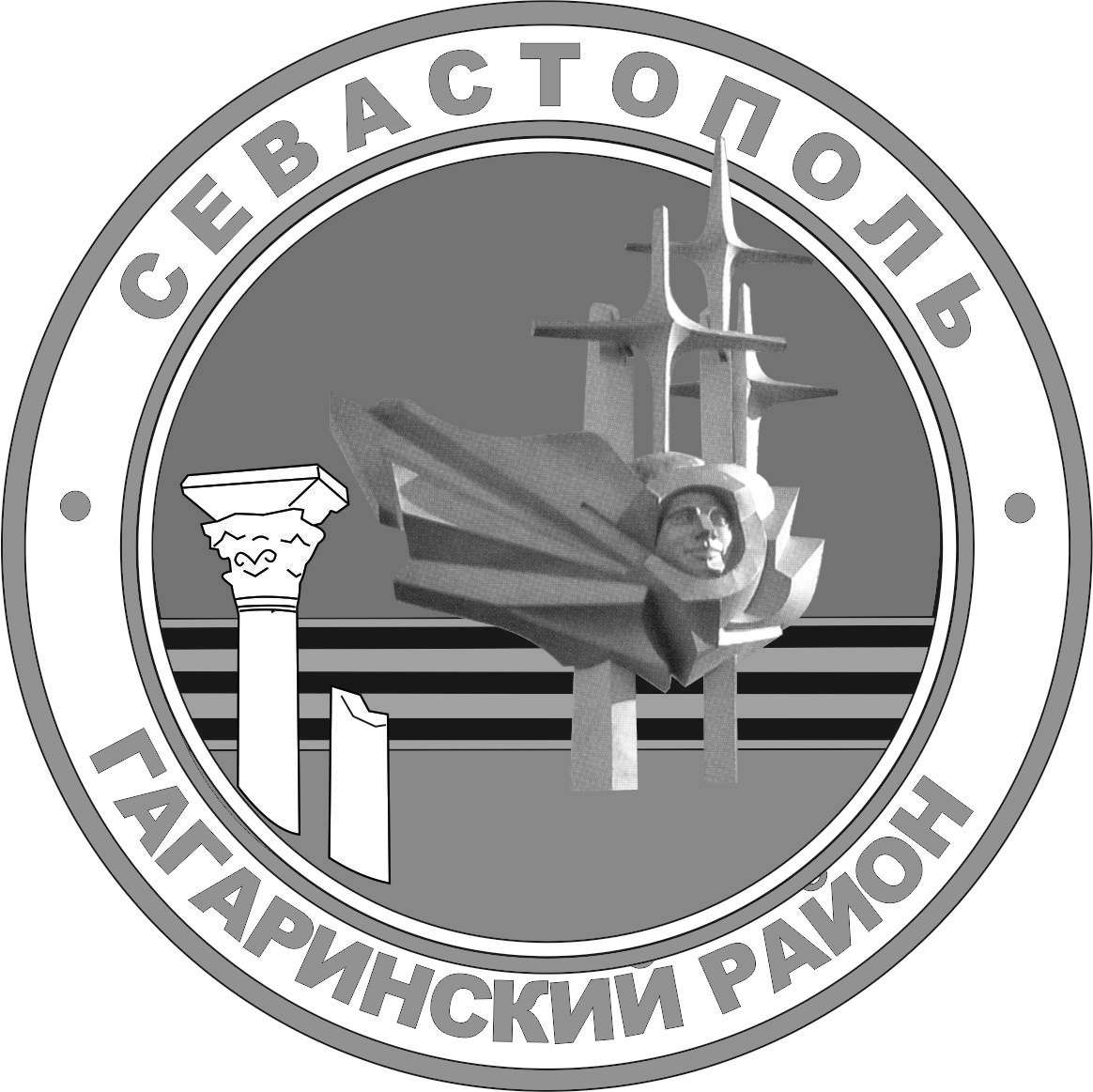 Г. севастополь                                        СОВЕТ ГАГАРИНСКОГО МУНИЦИПАЛЬНОГО ОКРУГА III СОЗЫВАР Е Ш Е Н И Е____________ сессияОб утверждении Порядканазначения пенсии за выслугу лет, перерасчета ее размера, выплаты и организации доставки указанной пенсии лицам, замещавшим должности муниципальной службы в органах местного самоуправления внутригородского муниципального образования города Севастополя Гагаринский муниципальный округ, и об утверждении Порядка определения среднемесячного денежного содержания, из которого исчисляется размер пенсии за выслугу лет лицам, замещавшим должности муниципальной службы в органах местного самоуправления внутригородского муниципального образования города Севастополя Гагаринский муниципальный округВ соответствии с федеральными законами от 15 декабря 2001 г.                              № 166-ФЗ «О государственном пенсионном обеспечении в Российской Федерации», 06 октября 2003 г. № 131-ФЗ «Об общих принципах организации местного самоуправления в Российской Федерации», от 03 мая 2007 г.                       № 25-ФЗ «О муниципальной службе в Российской Федерации», от 28 декабря 2013 г. № 400-ФЗ «О страховых пенсиях», законами города Севастополя                     от 05 августа 2014 г. № 53-ЗС «О муниципальной службе в городе Севастополе», от 30 декабря 2014 г. № 102-ЗС «О местном самоуправлении в городе Севастополе», от  25 ноября 2021 г. № 673 «О пенсионном обеспечении лиц, замещавших должности муниципальной службы в городе Севастополе», Постановлением Правительства Севастополя от 10 марта 2022 г. № 79-ПП                «Об утверждении порядка определения среднемесячного денежного содержания, из которого исчисляется размер пенсии за выслугу лет лицам, замещавшим должности государственной гражданской службы города Севастополя, и порядка назначения пенсии за выслугу лет, перерасчета ее размера, выплаты и организации доставки указанной пенсии лицам, замещавши должности государственной гражданской службы  города Севастополя», Уставом внутригородского муниципального образования города Севастополя Гагаринский муниципальный округ, принятым решением Совета Гагаринского муниципального округа от 01 апреля 2015 г. № 17 «О принятии Устава внутригородского муниципального образования города Севастополя Гагаринский муниципальный округ» (далее - устав внутригородского муниципального образования), решением Совета Гагаринского муниципального округа от 02 июня 2020 г. № 68 «Об утверждении Положения о порядке прохождения муниципальной службы в органах местного самоуправления во внутригородском муниципальном образовании города Севастополя Гагаринский муниципальный окру», Совет Гагаринского муниципального округаРЕШИЛ:Утвердить:1.1. Порядок назначения пенсии за выслугу лет, перерасчета ее размера, выплаты и организации доставки указанной пенсии лицам, замещавшим должности муниципальной службы в органах местного самоуправления внутригородского муниципального образования города Севастополя Гагаринский муниципальный округ согласно приложению 1 к настоящему решению.1.2. Порядок определения среднемесячного денежного содержания, из которого исчисляется размер пенсии за выслугу лет лицам, замещавшим должности муниципальной службы в органах местного самоуправления внутригородского муниципального образования города Севастополя Гагаринский муниципальный округ согласно приложению 2 к настоящему решению.2. Настоящее решение вступает в силу со дня его официального обнародования.3. Контроль исполнения настоящего решения оставляю за собой.Глава внутригородского муниципального образования,исполняющий полномочия председателя Совета, Глава местной администрации           	                                          	 А.Ю. Ярусов                                                                                     Приложение 1к решению Совета Гагаринского муниципального округаот «___» ________ 2022 г. № ___ ПОРЯДОКназначения пенсии за выслугу лет, перерасчета ее размера, выплаты и организации доставки указанной пенсии лицам, замещавшим должности муниципальной службы в органах местного самоуправления внутригородского муниципального образования города Севастополя Гагаринский муниципальный округНастоящий Порядок, в соответствии с Федеральным законом                                        от 15 декабря 2001 г.  № 166-ФЗ «О государственном пенсионном обеспечении             в Российской Федерации» (далее - Федеральный закон от 15 декабря 2001 г.                      № 166-ФЗ), Законом города Севастополя от 25 ноября 2021 г. № 673-ЗС                              «О пенсионном обеспечении лиц, замещавших должности муниципальной службы в городе Севастополе» (далее - Закон города Севастополя от                                     25 ноября 2021 г. № 673-ЗС), постановлением Правительства Севастополя от                        10 марта 2022 г. № 79-ПП «Об утверждении порядка определения среднемесячного денежного содержания, из которого исчисляется размер пенсии за выслугу лет лицам, замещавшим должности государственной гражданской службы города Севастополя, и порядка назначения пенсии  за выслугу лет, перерасчета ее размера, выплаты и организации доставки указанной пенсии лицам, замещавши должности государственной гражданской службы  города Севастополя», определяет порядок назначения пенсии за выслугу лет, перерасчета ее размера, выплаты и организации доставки указанной пенсии лицам, замещавшим должности муниципальной службы в органах местного самоуправления внутригородского муниципального образования города Севастополя Гагаринский муниципальный округ (далее - органы местного самоуправления, пенсия за выслугу лет, муниципальные служащие).Настоящий Порядок распространяется на муниципальных служащих органов местного самоуправления, предусмотренных Реестром муниципальных должностей и должностей муниципальной службы во внутригородском муниципальном образовании города Севастополя Гагаринский муниципальный округ, утвержденного решением Совета Гагаринского муниципального округа       от 11 ноября 2019 г. № 29 «Об утверждении Реестров муниципальных должностей и должностей муниципальной службы во внутригородском муниципальном образовании города Севастополя Гагаринский муниципальный округ и Реестра должностей технических работников и работников, осуществляющих обеспечение деятельности органов местного самоуправления внутригородского муниципального образования города Севастополя Гагаринский муниципальный округ», и имеющих право на назначение пенсии за выслугу лет в соответствии с Законом Севастополя от 25 ноября 2021 г.                                   № 673-ЗС.Условия назначения пенсии за выслугу лет муниципальным служащим определены статьей 2 Закона города Севастополя от                                                25 ноября 2021 г. № 673-ЗС.4.	Пенсия за выслугу лет устанавливается муниципальным служащим  к страховой пенсии по старости (инвалидности), назначенной в соответствии с Федеральным законом от 28 декабря 2013 г. № 400-ФЗ «О страховых пенсиях», либо к пенсии, назначенной досрочно в соответствии с Законом Российской Федерации от 19 апреля 1991 г. № 1032-I «О занятости населения в Российской Федерации», и выплачивается одновременно с ней.5. Пенсии, предусмотренные настоящим Порядком, назначаются и выплачиваются при условии оставления муниципальным служащим должности, увольнении с муниципальной службы.6. Муниципальному служащему назначается пенсия за выслугу лет в размере 45 процентов среднемесячного заработка за вычетом страховой пенсии по старости (инвалидности), фиксированной выплаты к страховой пенсии и повышений фиксированной выплаты к страховой пенсии, установленных в соответствии с Федеральным законом от 28 декабря 2013 г. № 400-ФЗ «О страховых пенсиях».7. За каждый полный год стажа муниципальной службы сверх стажа муниципальной службы, продолжительность которого для назначения пенсии за выслугу лет в соответствующем году определяется согласно приложению 2                      Федерального закона от 15 декабря 2001 г. № 166-ФЗ, пенсия за выслугу лет увеличивается на три процента от его среднемесячного заработка. При этом общая сумма пенсии за выслугу лет и страховой пенсии по старости (инвалидности), фиксированной выплаты к страховой пенсии и повышений фиксированной выплаты к страховой пенсии не может превышать 75 процентов среднемесячного заработка.При определении размера пенсии за выслугу лет в порядке, не учитываются:1) суммы повышений фиксированной выплаты к страховой пенсии, приходящиеся на нетрудоспособных членов семьи, в связи с достижением возраста 80 лет или при наличии инвалидности I группы;2) суммы, полагающиеся в связи с валоризацией пенсионных прав в соответствии с Федеральным законом от 17 декабря 2001 г. № 173-ФЗ                           «О трудовых пенсиях в Российской Федерации»;3) размер доли страховой пенсии, установленной и исчисленной в соответствии с Федеральным законом от 28 декабря 2013 г. № 400-ФЗ                           «О страховых пенсиях»;4) суммы повышений размеров страховой пенсии по старости и фиксированной выплаты при назначении страховой пенсии по старости впервые (в том числе досрочно) позднее возникновения права на нее, восстановлении выплаты указанной пенсии или назначении указанной пенсии вновь после отказа от получения установленной (в том числе досрочно) страховой пенсии по старости.Размер пенсии за выслугу лет не может быть менее 50 процентов размера социальной пенсии, предусмотренной подпунктом 1 пункта 1 статьи 18 Федерального закона от 15 декабря 2001 г. № 166-ФЗ.8. Определение размера пенсии за выслугу лет осуществляется                                        в соответствии с установленным законом города Севастополя соотношением должностей муниципальной службы в городе Севастополе и должностей государственной гражданской службы города Севастополя. Максимальный размер пенсии за выслугу лет муниципальному служащему не может превышать максимальный размер пенсии за выслугу лет государственного гражданского служащего города Севастополя по соответствующей должности государственной гражданской службы города Севастополя.9. Среднемесячное денежное содержание, из которого исчисляется размер пенсии за выслугу лет муниципальным служащим органов местного самоуправления определяется в соответствии с Порядком определения среднемесячного заработка, исходя из которого исчисляется размер пенсии за выслугу лет муниципальным служащим органов местного самоуправления, утвержденным решением Совета Гагаринского муниципального округа.10. В стаж муниципальной службы, дающий право на назначение пенсии за выслугу лет муниципальным служащим, включаются периоды замещения должностей в соответствии с Федеральным законом от 2 марта 2007 г. № 25-ФЗ «О муниципальной службе в Российской Федерации», с Законом города Севастополя от 5 августа 2014 г. № 53-ЗС «О муниципальной службе в городе Севастополе», а также должностей государственной службы, службы в органах местного самоуправления Украины. 11. Для назначения пенсии за выслугу лет муниципальным служащим представляются уполномоченному лицу органа местного самоуправления - главному специалисту местной администрации, осуществляющему кадровое обеспечения деятельности органа местного самоуправления (далее -уполномоченное лицо), в котором заявитель замещал должность муниципальной службы перед увольнением, следующие документы:1) заявление о назначении пенсии за выслугу лет на имя руководителя органа местного самоуправления, в котором заявитель замещал должность                                                             муниципальной службы, по форме согласно приложению 1 к настоящему Порядку;2) копия паспорта гражданина Российской Федерации;3) копия страхового номера индивидуального лицевого счета (СНИЛС) или документа, подтверждающего регистрацию в системе индивидуального (персонифицированного) учета;4) документы, подтверждающие стаж муниципальной службы (трудовая книжка, военный билет, справка военного комиссариата, справки (копии приказов (решений), нормативных правовых актов), соответствующих государственных органов и органов местного самоуправления, архивных учреждений);5) копия военного билета, заверенная копия послужного списка о прохождении службы (военной службы), выписка из послужного списка о прохождении службы (военной службы) (при наличии);6) копия справки об установлении инвалидности (при наличии);7) согласие на обработку персональных данных по форме согласно приложению 9 к настоящему Порядку.Подлинники документов, указанных в подпунктах 1 - 7 настоящего пункта, предоставляются для обозрения уполномоченному лицу.12. Орган местного самоуправления в порядке межведомственного информационного взаимодействия запрашивает сведения с указанием даты назначения страховой пенсии по старости (инвалидности), размеров страховой пенсии по старости (инвалидности), фиксированной выплаты и повышений фиксированной выплаты.Орган местного самоуправления не вправе требовать от муниципального служащего, претендующего на назначение пенсии за выслугу лет, документы, указанные в настоящем пункте.Муниципальный служащий, претендующий на пенсию за выслугу лет, вправе по собственной инициативе представить в орган местного самоуправления документы, указанные в настоящем пункте.13. Заявление о назначении пенсии за выслугу лет подается муниципальным служащим лично, через законного или уполномоченного представителя (далее - представитель) либо направляется посредством почтовой связи.При личном обращении подпись муниципального служащего или представителя удостоверяется уполномоченным лицом.При подаче заявления о назначении пенсии за выслугу лет через представителя, представитель предъявляет свой паспорт и оригинал документа, подтверждающего его полномочия, к нему прилагаются копии паспорта представителя и документа, подтверждающего его полномочия, оформленного в порядке, установленном законодательством Российской Федерации.В случае направления заявления о назначении пенсии за выслугу лет посредством почтовой связи, подпись муниципального служащего или представителя удостоверяется в нотариальном порядке. Копии документов, прилагаемых к заявлению в соответствии с пунктом 11 настоящего Порядка, удостоверяются в установленном законодательством Российской Федерации порядке.Незаверенные копии документов, включая документ, подтверждающий полномочия представителя муниципального служащего, представляются с предъявлением оригиналов и удостоверяются уполномоченным лицом, принимающим документы.14. В случаях, когда к заявлению приложены не все документы для назначения пенсии за выслугу лет, обратившемуся за пенсией за выслугу лет муниципальному служащему дается разъяснение, какие документы он должен представить дополнительно.Если недостающие документы будут представлены не позднее трех месяцев со дня получения соответствующего разъяснения, то днем обращения за пенсией за выслугу лет считается день подачи заявления о назначении пенсии за выслугу лет.15. В случае упразднения (преобразования) указанного органа местного самоуправления заявление о назначении пенсии за выслугу лет подается на имя руководителя органа местного самоуправления, которому в соответствии с действующим законодательством переданы права и обязанности упраздненного (преобразованного) органа местного самоуправления.16. Муниципальный служащий может обратиться за пенсией за выслугу лет в любое время после возникновения права на нее без ограничения каким-либо сроком путем подачи соответствующего заявления.17. При приеме заявления о назначении пенсии за выслугу лет уполномоченное лицо:проверяет правильность оформления заявления и соответствие изложенных в нем сведений документу, удостоверяющему личность, и представленным документам, необходимым для назначения пенсии за выслугу лет;оказывает содействие заявителю в получении недостающих для назначения пенсии за выслугу лет документов;сличает подлинники документов с их копиями, заверяет их, фиксирует выявленные расхождения;регистрирует заявление в журнале регистрации заявлений муниципальных служащих для назначения пенсии за выслугу лет по форме согласно приложению № 8 к настоящему Порядку в день его подачи;выдает расписку-уведомление согласно приложению 2 к настоящему Порядку, в которой указываются дата приема заявления, перечень недостающих документов (при необходимости) и сроки их представления;выдает памятку по форме согласно приложению 3 к настоящему Порядку, один экземпляр которой приобщается к заявлению о назначении пенсии за выслугу лет.18. Органом местного самоуправления оформляется справка о периодах замещения должностей, включаемых в стаж муниципальной службы для назначения пенсии за выслугу лет, согласно приложению 7 к настоящему Порядку, справка о размере среднемесячного заработка муниципального служащего и заверенная уполномоченным лицом копия приказа об освобождении от должности муниципальной службы.19. Оформленные справки о периодах замещения должностей, включаемых в стаж муниципальной службы для назначения пенсии за выслугу лет, и о размере среднемесячного заработка, копии документов с заявлением в течение                   5 рабочих дней со дня регистрации заявления о назначении пенсии за выслугу лет или со дня предоставления недостающих документов передаются уполномоченным лицом в Комиссию по назначению пенсии за выслугу лет муниципальным служащим (далее - Комиссия).Персональный состав Комиссии и Положение о Комиссии утверждается распоряжением органа местного самоуправления. 20. Комиссия в течение 10 рабочих дней со дня получения заявления и документов рассматривает их и принимает решение о назначении пенсии за выслугу лет по форме согласно приложению  4 к настоящему Порядку или об отказе в назначении пенсии за выслугу лет с указанием причины отказа по форме согласно приложению 5 к настоящему Порядку и направляет решение руководителю органа местного самоуправления, в котором заявитель замещал должность муниципальной службы.21. Руководитель органа местного самоуправления, в котором заявитель замещал должность муниципальной службы, в течение 3 рабочих дней со дня получения решения Комиссии о назначении пенсии за выслугу лет, принимает решение о назначении пенсии за выслугу лет (распоряжение органа местного самоуправления).22. После принятия распоряжения органа местного самоуправления о назначении пенсии за выслугу лет уполномоченное лицо формирует пенсионное дело и не позднее следующего рабочего дня с даты принятия распоряжения о назначении пенсии за выслугу лет направляет заявителю уведомление о назначении пенсии за выслугу лет по форме в соответствии с приложением 6 к настоящему Порядку.В случае принятия решения об отказе в назначении пенсии за выслугу лет уполномоченное лицо не позднее следующего рабочего дня с даты принятия решения об отказе в назначении пенсии за выслугу лет извещает об этом заявителя и направляет копию такого решения.23. Пенсия за выслугу лет назначается с первого числа месяца, в котором заявитель обратился за ней, но не ранее дня возникновения права на нее и назначения страховой пенсии по старости (инвалидности) либо пенсии, досрочно назначенной в соответствии с Законом Российской Федерации                            от 19 апреля 1991 г. № 1032-I «О занятости населения в Российской Федерации», а также не ранее дня, следующего за днем освобождения от должности муниципальной службы.24. Днем обращения за пенсией за выслугу лет считается день регистрации заявления о назначении пенсии за выслугу лет в органе местного самоуправления.25. Выплата пенсии за выслугу лет приостанавливается при замещении государственной   должности   Российской   Федерации, государственной должности субъекта Российской Федерации, муниципальной должности, замещаемой на постоянной основе, должности государственной гражданской службы Российской Федерации, должности государственной гражданской службы субъекта Российской Федерации или должности муниципальной службы со дня назначения (избрания) на одну из указанных должностей по  решению органа местного самоуправления о приостановлении (прекращении)  выплаты пенсии за выслугу лет (распоряжение органа местного самоуправления).Муниципальный служащий, получающий пенсию за выслугу лет и назначенный (избранный) на одну из указанных в настоящем пункте должностей, обязан в течение 10 рабочих дней подать в орган местного самоуправления заявление в произвольной форме о приостановлении выплаты пенсии за выслугу лет с приложением справки из органа, в котором он замещает должность, о назначении (избрании) на должность с указанием даты назначения (избрания).26. При освобождении от государственной   должности   Российской   Федерации, государственной должности субъекта Российской Федерации, муниципальной должности, замещаемой на постоянной основе, должности государственной гражданской службы Российской Федерации, должности государственной гражданской службы субъекта Российской Федерации или должности муниципальной службы выплата пенсии за выслугу лет возобновляется на прежних условиях по заявлению муниципального служащего о возобновлении пенсии за выслугу лет, оформленному согласно приложению             № 10 к настоящему Порядку и подается в орган местного самоуправления, который осуществлял выплату пенсии за выслугу лет.При приеме заявления о возобновлении пенсии за выслугу лет уполномоченное лицо:проверяет правильность оформления заявления и соответствие изложенных в нем сведений документу, удостоверяющему личность, и представленным документам, необходимым для назначения пенсии за выслугу лет;сличает подлинники документов с их копиями, заверяет их, фиксирует выявленные расхождения;выдает расписку-уведомление согласно приложению 11 к настоящему Порядку, в которой указываются дата приема заявления, перечень недостающих документов (при необходимости) и сроки их представления.27. Заявление о возобновлении выплаты пенсии за выслугу лет, к которому прилагаются сведения о трудовой деятельности, рассматривается органом местного самоуправления, который в течении 14 календарных дней со дня получения этого заявления принимает решение о возобновлении выплаты пенсии за выслугу лет (распоряжение органа местного самоуправления), о чем в течении 7 календарных дней со дня принятия решения сообщает муниципальному служащему в письменной форме. 28. Выплата пенсии за выслугу лет прекращается в случае:1) назначения муниципальному служащему пенсии за выслугу лет, ежемесячного пожизненного содержания, ежемесячной доплаты к пенсии (ежемесячному пожизненному содержанию) или дополнительного (пожизненного) ежемесячного материального обеспечения, назначаемых и финансируемых за счет средств федерального бюджета в соответствии с федеральными законами, актами Президента Российской Федерации и Правительства Российской Федерации, а также пенсии за выслугу лет (ежемесячной доплаты к пенсии, иных выплат), устанавливаемой в соответствии с законодательством субъектов Российской Федерации или актами органов местного самоуправления в связи с замещением государственных должностей субъектов Российской Федерации или муниципальных должностей либо в связи с прохождением государственной гражданской службы субъектов Российской Федерации или муниципальной службы, – со дня назначения одной из таких выплат;2) прекращения выплаты пенсии, к которой установлена пенсия за выслугу лет, - со дня прекращения выплаты этой пенсии;3) смерти муниципального служащего или признания его в установленном порядке умершим или безвестно отсутствующим, – с первого числа месяца, следующего за месяцем, в котором наступила смерть либо вступило в силу решение суда об объявлении его умершим или о признании безвестно отсутствующим.29. Муниципальный служащий, получающий пенсию за выслугу лет, которому назначена одна из выплат, указанных в подпункте 1 пункта 28 настоящего Порядка, в течение 10 дней со дня назначения выплаты подает в орган местного самоуправления заявление в произвольной форме о прекращении выплаты пенсии за выслугу лет, к которому прилагает документ, подтверждающий факт и дату назначения одной из указанных выплат.30. Орган местного самоуправления на основании заявления муниципального служащего о прекращении выплаты пенсии за выслугу лет, а в случае его смерти либо признания умершим или безвестно отсутствующим - на основании документов, подтверждающих данные обстоятельства, прекращает выплату пенсии за выслугу лет и принимает решение о прекращении выплаты пенсии за выслугу лет (распоряжение органа местного самоуправления).31. Выплата пенсии за выслугу лет восстанавливается в случае:1) отказа муниципального служащего от получения выплаты, указанной в подпункте 1 пункта 28 настоящего Порядка, – с первого числа месяца, в котором он обратился за восстановлением выплаты пенсии за выслугу лет, но не ранее дня прекращения указанной выплаты;2) отмены решения суда об объявлении муниципального служащего  умершим или о признании его безвестно отсутствующим - с первого числа месяца, следующего за месяцем, в котором вступило в законную силу решение суда, но не ранее дня, с которого восстановлена выплата страховой пенсии по старости (инвалидности), назначенной в соответствии с Федеральным законом от 28 декабря 2013 г. № 400-ФЗ «О страховых пенсиях», либо пенсии, досрочно назначенной в соответствии с Законом Российской Федерации от 19 апреля                 1991 г.  № 1032-1 «О занятости населения в Российской Федерации»;3) восстановления выплаты пенсии, к которой установлена пенсия за выслугу лет, – с первого числа месяца, в котором муниципальный служащий обратился за ней, но не ранее дня восстановления выплаты пенсии, к которой установлена пенсия за выслугу лет.Восстановление выплаты пенсии за выслугу лет производится на основании заявления муниципального служащего о восстановлении выплаты пенсии за выслугу лет, оформленного согласно приложению 10 к настоящему Порядку, в порядке, предусмотренном пунктом 26 настоящего Порядка.К заявлению о восстановлении выплаты пенсии за выслугу лет прилагается документ, подтверждающий факт прекращения выплаты, указанной в                подпункте 1 пункта 28 настоящего Порядка, либо копия судебного акта об отмене решения суда об объявлении муниципального служащего умершим или о признании его безвестно отсутствующим, либо документ, подтверждающий восстановление выплаты пенсии, к которой установлена пенсия за выслугу лет.	32. Выплата и доставка пенсии за выслугу лет осуществляются органом местного самоуправления.	Финансовое обеспечение расходов, связанных с установлением, выплатой, доставкой и пересылкой пенсии за выслугу лет лицам, замещавшим должности муниципальной службы, осуществляется за счет средств местного бюджета внутригородского муниципального образования города Севастополя Гагаринский муниципальный округ, в органе местного самоуправления которого такие лица замещали должности муниципальной службы.	Пенсия за выслугу лет индексируется при централизованном повышении денежного содержания муниципального служащего в городе Севастополе в порядке, установленном решением Совета Гагаринского муниципального округа.	Выплата пенсии за выслугу лет производится ежемесячно, не позднее                     25-го числа текущего месяца.	Пенсия за выслугу лет выплачивается через организации почтовой связи, кредитные организации и иные организации, заключившие соответствующие договоры с органом местного самоуправления, а также путем перечисления на расчетный счет муниципального служащего в кредитной организации.	В случае изменения муниципальным служащим места жительства выплата пенсии за выслугу лет осуществляется по выбору муниципального служащего через организацию почтовой связи либо перечисляется на его расчетный счет в кредитной организации.	Сумма начисленной пенсии за выслугу лет, не полученная муниципальным служащим своевременно, выплачивается единовременно за прошлое время, но не более чем за три года до дня обращения за ней.Сумма ежемесячной пенсии за выслугу лет, не полученная по вине органа местного самоуправления, выплачивается единовременно за прошлое время без ограничения каким-либо сроком.33. Перерасчет размера пенсии за выслугу лет производится в случае:        1) изменения размера назначенной страховой пенсии по старости (инвалидности), фиксированной выплаты к страховой пенсии, повышений фиксированной выплаты к страховой пенсии, установленных в соответствии с Федеральным законом от 28 декабря 2013 г. № 400-ФЗ «О страховых пенсиях», Законом Российской Федерации от 19 апреля 1991 г. № 1032-I «О занятости населения в Российской Федерации», - со дня изменения размера страховой пенсии по старости (инвалидности) либо со дня изменения (повышения) фиксированной выплаты;2) увеличения продолжительности стажа, последующего за назначением пенсии за выслугу лет, - с первого числа месяца, следующего за месяцем, в котором произошло обращение за перерасчетом пенсии;3) изменения (индексации) в соответствии с федеральным законодательством размера социальной пенсии, предусмотренной подпунктом 1 пункта 1 статьи 18 Федерального закона от 15 декабря 2001 г. № 166-ФЗ «О государственном пенсионном обеспечении в Российской Федерации».В случае изменения размера страховой пенсии по старости (инвалидности), размера фиксированной выплаты к страховой пенсии по старости (инвалидности) и повышений фиксированной выплаты к страховой пенсии по старости (инвалидности) перерасчет размера пенсии за выслугу лет в соответствии с подпунктом 1 настоящего пункта осуществляется на основании данных, представляемых органом Пенсионного фонда Российской Федерации по межведомственному запросу органа местного самоуправления.Для перерасчета размера пенсии за выслугу лет в соответствии с подпунктом 2 настоящего пункта муниципальный служащий предоставляют в орган местного самоуправления заверенные копии решений о назначении на должность и об освобождении от занимаемой должности, копию и оригинал трудовой книжки и (или) сведения о трудовой деятельности, оформленные в установленном федеральным законодательством порядке, справку о размере среднемесячного денежного содержания муниципального служащего (при замещении должности не менее 12 полных месяцев с более высоким должностным окладом).	Орган местного самоуправления в течение 14 дней со дня принятия заявления о перерасчете размера пенсии за выслугу лет принимает решение о перерасчете ее размера (распоряжение органа местного самоуправления).34. Муниципальный служащий, которому выплачивается пенсия за выслугу лет, обязан извещать орган местного самоуправления об обстоятельствах, влияющих на выплату указанной пенсии. В случае выявления таких обстоятельств органом местного самоуправления принимается решение о приостановлении (прекращении) выплаты пенсии за выслугу лет со дня, следующего за днем возникновения таких обстоятельств, о чем в течение семи дней после принятия решения сообщается муниципальному служащему.35. В случае представления недостоверных сведений или несвоевременного представления сведений, повлекших перерасход средств на выплату пенсии за выслугу лет, виновные лица возмещают органу местного самоуправления причиненный ущерб в порядке, установленном законодательством Российской Федерации.36. Начисленные суммы пенсии за выслугу лет, причитавшиеся муниципальному служащему, не полученные им в связи со смертью, выплачиваются в соответствии с законодательством Российской Федерации.37. Сведения о получателях мер социальной защиты (поддержки), социальных услуг, предоставляемых в рамках социального обслуживания и государственной социальной помощи, иных социальных гарантий и выплат (далее – меры социальной защиты (поддержки), и предоставленных мерах социальной защиты (поддержки), а также другие сведения, предусмотренные действующим законодательством Российской Федерации, в установленном порядке размещаются в Единой государственной информационной системе социального обеспечения (далее – ЕГИССО). Получение информации из ЕГИССО о получателях мер социальной защиты (поддержки) и мерах социальной защиты (поддержки), ее обработка и использование в целях осуществления органом местного самоуправления в пределах своих полномочий осуществляются согласно действующему законодательству Российской Федерации.38. Из пенсии за выслугу лет могут производиться удержания:на основании исполнительных документов;по решению органа местного самоуправления, выплачивающего пенсии за выслугу лет, о взыскании сумм пенсии за выслугу лет, излишне выплаченных в связи с нарушением положений Закона города Севастополя от 25 ноября 2021 г.                № 673-ЗС;решением суда о взыскании сумм пенсии за выслугу лет вследствие злоупотреблений со стороны пенсионера, установленных в судебном порядке.Удержано может быть не более 50 процентов причитающейся пенсионеру пенсии за выслугу лет, а в установленных законодательством Российской Федерации случаях - не более 70 процентов. Удержания на основании решений органа местного самоуправления, выплачивающего пенсии за выслугу лет, производятся в размере, не превышающем 20 процентов пенсии за выслугу лет.При прекращении выплаты пенсии до полного погашения задолженности по излишне выплаченным суммам пенсии оставшаяся задолженность взыскивается в судебном порядке.39. Споры по вопросам назначения и выплаты пенсий разрешаются в порядке, установленном законодательством Российской Федерации.Глава внутригородского муниципального образования,исполняющий полномочия председателя Совета, Глава местной администрации           	                               	 А.Ю. Ярусов                                                               Приложение 1                                                                к Порядку назначения пенсии за выслугу лет,                                                                                 перерасчета ее размера, выплаты и организации                                                                доставки указанной пенсии лицам, замещавшим                                                                должности муниципальной службы в органах местного                                                                самоуправления внутригородского муниципального                                                                образования города Севастополя Гагаринский                                                                муниципальный округ_______________________________________________                                                                                                 _______________________________________________                                                                         (руководителю органа местного самоуправления,                                                                   в котором заявитель замещал должность                                                            муниципальной службы)                                от _____________________________________________                                           (фамилия, имя, отчество)                                замещавшему(ей) ________________________________                                                                          ________________________________________________                                                                                                                                                                                                                                                                 (наименование должности заявителя                                                                                           на день увольнения с указанием наименования                                                                                           органа местного самоуправления, из которого                                                                                                                      он уволился)                                проживающему(ей) ______________________________                                                        (адрес регистрации                                                                                                                          и адрес фактического проживания)                                ________________________________________________                                                 (телефон)                                                                             _________________________________________________________                                                                                                                      (СНИЛС)                                 Заявлениео назначении пенсии за выслугу лет В соответствии с Законом города Севастополя от 25 ноября 2021 г. № 673 «О пенсионном обеспечении лиц, замещавших должности муниципальной службы в городе Севастополе» прошу назначить мне, замещавшему должность________________________________________________________________________________________________________________________________________                           (наименование должности, из которой рассчитывается среднемесячный заработок)пенсию за  выслугу  лет  к  страховой  пенсии  по старости (инвалидности), назначенной в соответствии  с  Федеральным законом от 28.12.2013 г. № 400-ФЗ "О страховых  пенсиях" или  досрочно  назначенной  в соответствии с Законом Российской Федерации от 19 апреля 1991 г. № 1032-1 «О  занятости  населения в Российской Федерации».Страховую пенсию по старости (инвалидности) в соответствии с Федеральным законом от 28.12.2013 г. № 400-ФЗ "О страховых пенсиях" (досрочно оформленную в соответствии с Законом Российской Федерации от 19.04.1991 г. № 1032-1 "О занятости населения в Российской Федерации") получаю в ______________________________________________________________________________.                                                 (наименование территориального органа Пенсионного фонда РФ)             При   замещении   государственной   должности   Российской   Федерации, государственной  должности  субъекта  Российской  Федерации,  муниципальной должности,  замещаемой  на  постоянной  основе,  должности  государственной гражданской  службы  Российской  Федерации, должности  муниципальной службы или  при  назначении  мне  пенсии за выслугу лет, ежемесячного пожизненного содержания,   ежемесячной   доплаты  к  пенсии  (ежемесячному  пожизненному содержанию)  или  дополнительного (пожизненного) ежемесячного материального обеспечения,  назначаемых  и  финансируемых  за  счет  средств федерального бюджета или местного бюджета   в   соответствии   с  федеральными  законами,  актами  Президента Российской  Федерации  и Правительства Российской Федерации, а также пенсии за выслугу лет (ежемесячной доплаты к пенсии, иных выплат), устанавливаемой в  соответствии  с  законодательством  субъектов  Российской  Федерации или актами органов местного самоуправления в связи с замещением государственных должностей субъектов Российской Федерации или муниципальных должностей либо в   связи  с  прохождением  государственной  гражданской  службы  субъектов Российской  Федерации  или муниципальной службы, обязуюсь в 10-дневный срок сообщить об этом в орган местного самоуправления, осуществляющий пенсионное обеспечение. Выплаты, предусмотренные пунктом 10 статьи 2 Закона города Севастополя от 25.11.2021 г. № 673 «О пенсионном обеспечении лиц, замещавших должности муниципальной службы в городе Севастополе», мне не установлены.Пенсию за выслугу лет прошу перечислять:через организацию почтовой связи ______________________________________;на счет № ______________________________________ в кредитной организации________________________________________________________________________________(наименование и адрес кредитной организации)_______________________________________________________________________________.(БИК, корреспондентский счет, номер филиала кредитной организации)К настоящему заявлению прилагаю документы (копии документов), подтверждающие право на получение пенсии за выслугу лет (ниже указать перечень прилагаемых к заявлению документов):1) ______________________________________________________________;2) ______________________________________________________________;3) ______________________________________________________________;4) ______________________________________________________________;5) ______________________________________________________________;6) _____________________________________________________________________."___" ______________ 20___ г.         ______________________________                                               (подпись заявителя)Заявление зарегистрировано "___" _________________ 20___ г. под №______________________________________   ______________   _______________________  (должность лица, принявшего                                 (подпись)                               (фамилия, инициалы)           заявление и документы)Дата передачи заявления и документов в Комиссию "___" _________________ 20___ г.Глава внутригородского муниципального образования, исполняющий полномочия председателя Совета, Глава местной администрации			                          А.Ю. Ярусов                                   Приложение 2к Порядку назначения пенсии за выслугу лет, перерасчета ее размера, выплаты и организации доставки указанной пенсии лицам, замещавшим должности муниципальной службы в органах местного самоуправления внутригородского муниципального образования города Севастополя Гагаринский муниципальный округ                           РАСПИСКА-УВЕДОМЛЕНИЕЗаявление и другие документы для оформления пенсии за выслугу лет в соответствии с Законом города Севастополя от 25.11.2021 г. № 673 «О пенсионном обеспечении лиц, замещавших должности муниципальной службы в городе Севастополе» _________________________________________________                                                                             (Ф.И.О.)Приняты «_____» _________________ 20___г.Заявление зарегистрировано под №_________.________________________________   ______________   _______________________  (должность лица, принявшего                                 (подпись)                               (фамилия, инициалы)           заявление и документы)контактный телефон_________________________Расписка-уведомление составляется в 2 экземплярах.   Второй   экземпляр вручается заявителю.Глава внутригородского муниципального образования, исполняющий полномочия председателя Совета, Глава местной администрации			                          А.Ю. Ярусов                                                                                     Приложение 3к Порядку назначения пенсии за выслугу лет, перерасчета ее размера, выплаты и организации доставки указанной пенсии лицам, замещавшим должности муниципальной службы в органах местного самоуправления внутригородского муниципального образования города Севастополя Гагаринский муниципальный округПамятка лицу, обращающемуся за назначением пенсии за выслугу лет    Я, _________________________________________________________________________,                                                                             (фамилия, имя, отчество)поставлен(а) в известность, что:Пенсия за выслугу лет устанавливается муниципальным служащим к страховой пенсии по старости (инвалидности), назначенной в соответствии с Федеральным законом от 28 декабря 2013 г. № 400-ФЗ «О страховых пенсиях», либо к пенсии, назначенной досрочно в соответствии с Законом Российской Федерации от 19 апреля 1991 г. № 1032-I «О занятости населения в Российской Федерации», и выплачивается одновременно с ней.2. Муниципальным служащим, имеющим одновременно право на пенсию за выслугу лет в соответствии с Законом города Севастополя от 25 ноября 2021 г. № 673 «О пенсионном обеспечении лиц, замещавших должности муниципальной службы в городе Севастополе», ежемесячное пожизненное содержание, ежемесячную доплату к пенсии (ежемесячному пожизненному содержанию) или дополнительное (пожизненное) ежемесячное материальное обеспечение, назначаемые и финансируемые за счет средств федерального бюджета в соответствии с федеральными законами, актами Президента Российской Федерации и Правительства Российской Федерации либо назначаемые и финансируемые за счет средств субъектов Российской Федерации и средств органов местного самоуправления в соответствии с законами, иными нормативными правовыми актами субъектов Российской Федерации и актами органов местного самоуправления, а также на пенсию за выслугу лет (ежемесячную доплату к пенсии, иные выплаты), устанавливаемые в соответствии с федеральным законодательством, законодательством субъектов Российской Федерации или актами органов местного самоуправления в связи с замещением государственных должностей Российской Федерации, государственных должностей субъектов Российской Федерации или муниципальных должностей, замещаемых на постоянной основе, либо в связи с прохождением государственной службы Российской Федерации или муниципальной службы, таким лицам назначается пенсия за выслугу лет в соответствии с настоящим Законом или одна из иных указанных в настоящей части выплат по их выбору.3. Пенсия за выслугу лет не выплачивается в период прохождения государственной службы Российской Федерации, при замещении государственной должности Российской Федерации, государственной должности субъекта Российской Федерации, муниципальной должности, замещаемой на постоянной основе, должности муниципальной службы.4. При последующем увольнении с государственной службы Российской Федерации или освобождении от указанных должностей выплата пенсии за выслугу лет возобновляется со дня, следующего за днем увольнения с указанной службы или освобождения от указанных должностей, по заявлению гражданина о ее возобновлении.5. Пенсия за выслугу лет устанавливается на срок, на который установлена страховая пенсия по старости (инвалидности).6. О назначении на государственную, муниципальную должность или поступлении на государственную службу, муниципальную службу, о перемене места жительства, о назначении пенсии по другим основаниям обязуюсь сообщить в 10-дневный срок со дня возникновения указанных обстоятельств."___" __________ 20___ г.                                                            Подпись __________________Глава внутригородского муниципального образования, исполняющий полномочия председателя Совета, Глава местной администрации			                          А.Ю. Ярусов                                    Приложение 4к Порядку назначения пенсии за выслугу лет, перерасчета ее размера, выплаты и организации доставки указанной пенсии лицам, замещавшим должности муниципальной службы в органах местного самоуправления внутригородского муниципального образования города Севастополя Гагаринский муниципальный округКомиссия по назначению пенсии за выслугу лет______________________________________________________________________________(наименование органа местного самоуправления)РЕШЕНИЕо назначении пенсии за выслугу летот ______________ 20___ г. №___В   соответствии с Законом города Севастополя от 25 ноября 2021 г.                            № 673 «О пенсионном обеспечении лиц, замещавших должности муниципальной службы в городе Севастополе», нормативно-правовым актом органа местного  самоуправления  внутригородского муниципального образования города Севастополя Гагаринский муниципальный округ об утверждении Порядка определения среднемесячного денежного содержания, из которого исчисляется размер пенсии за выслугу лет лицам, замещавшим должности муниципальной службы в органах местного самоуправления внутригородского муниципального образования города Севастополя Гагаринский муниципальный округ, от  _______________ 20___ г.                                          № ____ назначить с ________________________________ пенсию за выслугу лет                                                                                           (число, месяц, год)гр. ___________________________________________________________________________,                          (Ф.И.О., дата рождения)замещавшему(ей) должность муниципальной службы_______________________________________________________________________________.                 (наименование должности в органе местного самоуправления)Стаж муниципальной службы составляет ______________ лет.Среднемесячное денежное содержание в должности _______________________________________________________________________________________                                           (наименование должности)_______________________________________________________________________________________________                                     (наименование органа местного самоуправления)за период с __________ по __________составляет ___________ руб. ______ коп., в том числе учитываемое для назначения пенсии за выслугу лет - ____________руб. _____коп., должностной оклад - ___________руб. _____коп.Уволен (-а) с муниципальной службы по основанию: ___________________.К решению о назначении пенсии за выслугу лет прилагаются:1) заявление о назначении пенсии за выслугу лет;2) копия паспорта гражданина Российской Федерации;3) документы, подтверждающие стаж муниципальной службы (трудовая книжка, военный билет, справка военного комиссариата, справки (копии приказов (решений), нормативных правовых актов), соответствующих государственных органов и органов местного самоуправления, архивных учреждений);4) сведения из органа, осуществляющего пенсионное обеспечение, с указанием даты назначения страховой пенсии по старости (инвалидности), размеров страховой пенсии по старости (инвалидности), фиксированной выплаты и повышений фиксированной выплаты по состоянию на дату назначения пенсии за выслугу лет;5) копия справки об установлении инвалидности (при наличии);6) справка о размере среднемесячного денежного содержания муниципального служащего, из которого исчисляется пенсия за выслугу лет.Председатель Комиссии   __________________           ______________________                                (подпись)                                                                (ФИО)Секретарь Комиссии      __________________           ______________________                                (подпись)                                                                  (ФИО)Глава внутригородского муниципального образования, исполняющий полномочия председателя Совета, Глава местной администрации			                          А.Ю. Ярусов                                  Приложение 5к Порядку назначения пенсии за выслугу лет, перерасчета ее размера, выплаты и организации доставки указанной пенсии лицам, замещавшим должности муниципальной службы в органах местного самоуправления внутригородского муниципального образования города Севастополя Гагаринский муниципальный округ               Комиссия по назначению пенсии за выслугу лет________________________________________________________________________________                   (наименование органа местного самоуправления)РЕШЕНИЕоб отказе в назначении пенсии за выслугу летот ______________ 20___ г. №____    В   соответствии с Законом города Севастополя от 25 ноября 2021 г.                          № 673 «О пенсионном обеспечении лиц, замещавших должности муниципальной службы в городе Севастополе» отказать в назначении пенсии за выслугу лет гр. ___________________________________________________________________________,                                                                          (Ф.И.О., дата рождения)замещавшему(ей) должность муниципальной службы_______________________________________________________________________________,(наименование должности в органе местного самоуправления)поскольку (указать причину и имеющийся у лица стаж муниципальной службы) _______________________________________________________________________________________________________________________________________________________________________________________________________________________________________________________________________________________________________________________________________________________Председатель Комиссии   __________________           ______________________                                (подпись)                                                                (ФИО)Секретарь Комиссии      __________________           ______________________                                (подпись)                                                                  (ФИО)Глава внутригородского муниципального образования, исполняющий полномочия председателя Совета, Глава местной администрации			                          А.Ю. Ярусов                                    Приложение 6к Порядку назначения пенсии за выслугу лет, перерасчета ее размера, выплаты и организации доставки указанной пенсии лицам, замещавшим должности муниципальной службы в органах местного самоуправления внутригородского муниципального образования города Севастополя Гагаринский муниципальный округ    ___________________________________________________________________________(наименование органа местного самоуправления)"___" _____________ 20__ г.УВЕДОМЛЕНИЕ О НАЗНАЧЕНИИ ПЕНСИИ ЗА ВЫСЛУГУ ЛЕТУважаемый (-ая) _______________________________________________________!________________________________________________________________________________(наименование органа местного самоуправления)________________________________________________________________________________сообщает, что с ________________________________________________________________                                     (число, месяц, год)Вам назначена пенсия за выслугу лет в соответствии с Законом города Севастополя от 25 ноября 2021 г. № 673 «О пенсионном обеспечении лиц, замещавших должности муниципальной службы в городе Севастополе».    	При стаже муниципальной службы _____________ лет, среднемесячном денежном содержании ______________  руб. ______ коп. за период с ______________ по ______________ размер пенсии  за  выслугу лет с ______________ по ______________ составил ____________ руб. ______ коп.Руководитель         ___________________   _____________________________                            (подпись)                                                 (Ф.И.О.)Глава внутригородского муниципального образования, исполняющий полномочия председателя Совета, Глава местной администрации			                          А.Ю. Ярусов                                                                                                                                              Приложение 7к Порядку назначения пенсии за выслугу лет, перерасчета ее размера, выплаты и организации доставки указанной пенсии лицам, замещавшим должности муниципальной службы в органах местного самоуправления внутригородского муниципального образования города Севастополя Гагаринский муниципальный округ(угловой штамп)Справкао периодах замещения должностей, включаемых в стаж муниципальной службыдля назначения пенсии за выслугу лет_________________________________, замещавшему(ей) должность ___________________________________                                                                                (фамилия, имя, отчество)                                              (наименование должности                                                                                                                                                              муниципальной службы)Уполномоченное лицооргана местного самоуправления                       _______________     ______________________                                                        (подпись)                      (фамилия, инициалы)Руководительоргана местного самоуправления                        _______________                _______________________М.П.                                                                                                    (подпись)                             (фамилия, инициалы)Глава внутригородского муниципального образования, исполняющий полномочия председателя Совета, Глава местной администрации			                                                                                           А.Ю. Ярусов                                                                                     Приложение 8к Порядку назначения пенсии за выслугу лет, перерасчета ее размера, выплаты и организации доставки указанной пенсии лицам, замещавшим должности муниципальной службы в органах местного самоуправления внутригородского муниципального образования города Севастополя Гагаринский муниципальный округФормаЖУРНАЛрегистрации заявлений лиц, замещавших должности муниципальной службы                        в органах местного самоуправления города Севастополя Гагаринский муниципальный округ, для назначения пенсии за выслугу летГлава внутригородского муниципального образования, исполняющий полномочия председателя Совета, Глава местной администрации			                                      А.Ю. Ярусов                                                                                     Приложение 9к Порядку назначения пенсии за выслугу лет, перерасчета ее размера, выплаты и организации доставки указанной пенсии лицам, замещавшим должности муниципальной службы в органах местного самоуправления внутригородского муниципального образования города Севастополя Гагаринский муниципальный округ _________________________________________                               ________________________________________________                                     (руководителю органа местного самоуправления,                                                                                                   в котором заявитель замещал должность                                                                                                             муниципальной службы)                                                                                                   от ______________________________________,                                                                       (фамилия, имя, отчество (при наличии)                               проживающего(ей) по адресу:                               _____________________________________________                               _____________________________________________                      паспорт:                                                     номер ____________серия__________ ______                               выдан:                               _____________________________________________                               "____" ___________________ г.                                                     телефон: ____________________________________СОГЛАСИЕна обработку персональных данных    Я, _____________________________________________________________________,(фамилия, имя, отчество (при наличии)настоящим даю свое согласие ________________________________________________________________________________________________________________________________,                                             (наименование органа местного самоуправления, в                                        котором заявитель замещал должность муниципальной службы)комиссии по назначению пенсии за выслугу лет лицам, замещавшим должности муниципальной службы в органах местного самоуправления, расположенной по адресу: ________________________________________________________________________,на обработку моих персональных данных и подтверждаю, что, давая такое согласие, я действую по своей воле и в своих интересах.           Согласие дается мною для целей, связанных с назначением пенсии за выслугу лет лицам, замещавшим должности муниципальной службы в________________________________________________________________________________________________________________________________________________________________________(наименование органа местного самоуправления, в котором заявитель замещал должность муниципальной службы)и распространяется на следующую информацию: фамилия, имя, отчество (при наличии), дата рождения, место рождения, данные документа, удостоверяющего личность (тип документа, серия, номер, орган, выдавший документ, дата выдачи), адрес места жительства, адрес места пребывания, сведения, содержащиеся в предоставленных мною документах.Я проинформирован(а) о том, что под обработкой персональных данных понимаются действия (операции) с персональными данными в рамках выполнения Федерального закона от 27 июля 2006 г. № 152-ФЗ "О персональных данных", конфиденциальность персональных данных соблюдается в рамках исполнения законодательства Российской Федерации.Настоящее согласие предоставляется на осуществление любых действий, совершаемых с использованием средств автоматизации или без использования таких средств в отношении моих персональных данных, предоставляемых для достижения указанных выше целей, включая сбор, систематизацию, накопление, хранение, уточнение (обновление, изменение), использование, передачу (распространение, предоставление, доступ), обезличивание, блокирование, уничтожение персональных данных.Данное согласие действует до момента отзыва моего согласия на обработку моих персональных данных, мне разъяснен порядок отзыва моего согласия на обработку моих персональных данных._______________                                   __________________________                          "___" _________ 20___ г.   (подпись)                                                  (фамилия, имя, отчество)                                                   (дата)Глава внутригородского муниципального образования, исполняющий полномочия председателя Совета, Глава местной администрации			                                 А.Ю. Ярусов                                                                                     Приложение 10к Порядку назначения пенсии за выслугу лет, перерасчета ее размера, выплаты и организации доставки указанной пенсии лицам, замещавшим должности муниципальной службы в органах местного самоуправления внутригородского муниципального образования города Севастополя Гагаринский муниципальный округГлава внутригородского муниципального образования, исполняющий полномочия председателя Совета, Глава местной администрации			                               А.Ю. Ярусов                                      Приложение 11к Порядку назначения пенсии за выслугу лет, перерасчета ее размера, выплаты и организации доставки указанной пенсии лицам, замещавшим должности муниципальной службы в органах местного самоуправления внутригородского муниципального образования города Севастополя Гагаринский муниципальный округ                           РАСПИСКА-УВЕДОМЛЕНИЕЗаявление и другие документы на возобновление (восстановление) пенсии за выслугу лет в соответствии с Законом города Севастополя от 25.11.2021 г.                    № 673 «О пенсионном обеспечении лиц, замещавших должности муниципальной службы в городе Севастополе» ___________________________                                                                                               (Ф.И.О.)Приняты «_____» _________________ 20___г.________________________________   ______________   _______________________  (должность лица, принявшего                                 (подпись)                               (фамилия, инициалы)           заявление и документы)контактный телефон_________________________Расписка-уведомление составляется в 2 экземплярах.   Второй   экземпляр вручается заявителю.Глава внутригородского муниципального образования, исполняющий полномочия председателя Совета, Глава местной администрации			                          А.Ю. Ярусов                                                                                     Приложение 2к решению Совета Гагаринского муниципального округаот «___» __________ 2022 г. № ____ ПОРЯДОКопределения среднемесячного денежного содержания, из которого исчисляется размер пенсии за выслугу лет лицам, замещавшим должности муниципальной службы в органах местного самоуправления внутригородского муниципального образования города Севастополя Гагаринский муниципальный округ1. Настоящий Порядок определения среднемесячного денежного содержания, из которого исчисляется размер пенсии за выслугу лет лицам, замещавшим должности муниципальной службы в органах местного самоуправления внутригородского муниципального образования города Севастополя Гагаринский муниципальный округ (далее - Порядок), разработан в соответствии со статьей 4 Закона города Севастополя  от 25 ноября 2021 г.                              № 673-ЗС «О пенсионном обеспечении лиц, замещавших должности муниципальной службы в городе Севастополе» в целях определения среднемесячного денежного содержания, из которого исчисляется размер пенсии за выслугу лет лицам, замещавшим должности муниципальной службы (далее - среднемесячное денежное содержание, муниципальные служащие).2. Для определения среднемесячного денежного содержания муниципального служащего учитываются:а) месячный должностной оклад муниципального служащего в соответствии   с замещаемой им должностью муниципальной службы (далее – должностной оклад);б) ежемесячная надбавка к должностному окладу за классный чин в соответствии с присвоенным ему классным чином муниципальной службы;в) ежемесячная надбавка к должностному окладу за выслугу лет на муниципальной службе;г) ежемесячная надбавка к должностному окладу за особые условия муниципальной службы;д) ежемесячная надбавка к должностному окладу за работу                                   со сведениями, составляющими государственную тайну;е) ежемесячное денежное поощрение;ж) премия за выполнение особо важных и сложных заданий;з) единовременная выплата при предоставлении ежегодного оплачиваемого отпуска и материальная помощь.3. Кроме выплат, указанных в пункте 2 настоящего Порядка, для определения среднемесячного денежного содержания учитываются также другие выплаты, предусмотренные действующим законодательством и законодательством города Севастополя.4. Расчет среднемесячного денежного содержания производится по выбору муниципального служащего исходя из денежного содержания и других выплат, указанных в пунктах 2 и 3 настоящего Порядка, за последние 12 полных месяцев муниципальной службы, предшествующих дню ее прекращения, либо дню достижения им возраста, дающего право на страховую пенсию по старости в соответствии с частью 1 статьи 8 и статьями 30 - 33 Федерального закона от                         28 декабря 2013 г. № 400-ФЗ  «О страховых пенсиях» (дававшего право на трудовую пенсию в соответствии с Федеральным законом от 17 декабря 2001 г. № 173-ФЗ «О трудовых пенсиях в Российской Федерации») (далее - расчетный период).5. При исчислении среднемесячного денежного содержания из расчетного периода исключается время нахождения муниципального служащего в отпусках без сохранения денежного содержания, по беременности и родам, по уходу за ребенком до достижения им установленного законом возраста, а также периоды временной нетрудоспособности. Начисленные за это время суммы соответствующих пособий не учитываются.6. Размер среднемесячного денежного содержания при отсутствии  в расчетном периоде исключаемых из него в соответствии с пунктом 5 настоящего Порядка времени нахождения муниципального служащего в соответствующих отпусках и периода временной нетрудоспособности определяется путем деления общей суммы денежного содержания и других выплат, указанных в пунктах 2 и 3 настоящего Порядка, начисленной  в расчетном периоде, на 12.7. В случае если из расчетного периода исключаются в соответствии с пунктом 5 настоящего Порядка время нахождения муниципального служащего в соответствующих отпусках и период временной нетрудоспособности размер среднемесячного денежного содержания определяется путем деления указанной суммы на количество фактически отработанных дней в расчетном периоде и умножения на 21 (среднемесячное число рабочих дней в году). При этом выплаты, указанные в подпунктах "ж" и "з" пункта 2 и пункте 3 настоящего Порядка, учитываются при определении среднемесячного денежного содержания в размере одной двенадцатой фактически начисленных в этом периоде выплат.8. В случае если расчетный период состоит из времени нахождения муниципального служащего в соответствующих отпусках и периода временной нетрудоспособности, указанных в пункте 5 настоящего Порядка, а также если   в расчетном периоде отсутствуют фактически отработанные дни, по выбору муниципального служащего исчисление среднемесячного заработка производится:а) с учетом положений пунктов 6 и 7 настоящего Порядка исходя из суммы денежного содержания и других выплат, указанных в пунктах 2 и 3 настоящего Порядка, начисленной за предшествующий период, равный расчетному;б) с применением положения пункта 7 настоящего Порядка исходя из фактически установленного ему денежного содержания в расчетном периоде.9. При замещении муниципальным служащим в расчетном периоде должностей муниципальной службы в органах местного самоуправления исчисление среднемесячного денежного содержания производится с учетом положений пунктов 4 - 7 настоящего Порядка исходя из начисленного  в расчетном периоде суммированного денежного содержания и других выплат, указанных в пунктах 2 и 3 настоящего Порядка, в соответствии с замещаемыми должностями муниципальной службы.10. Размер среднемесячного денежного содержания не может превышать 2,8 должностного оклада, установленного муниципальному служащему                       в расчетном периоде либо сохраненного в этом периоде в соответствии с законодательством Российской Федерации и города Севастополя.11. При замещении в расчетном периоде муниципальным служащим, по которым установлены различные должностные оклады, размер среднемесячного денежного содержания не может превышать 2,8 должностного оклада, определяемого путем суммирования размеров установленных муниципальному служащему в каждом месяце расчетного периода должностных окладов и деления полученной суммы на 12.12. При работе муниципального служащего в расчетном периоде на условиях неполного служебного времени среднемесячное денежное содержание не может превышать 2,8 фактически получаемого в расчетном периоде должностного оклада, в том числе исчисленного в порядке, предусмотренном пунктом 11 настоящего Порядка.13. При централизованном повышении (индексации) в расчетном периоде денежного содержания, учитываемого при исчислении среднемесячного денежного содержания, выплаты, за исключением установленных в фиксированном размере, рассчитываются с учетом соответствующего повышения (индексации), в том числе за часть расчетного периода, предшествующего дате повышения (индексации).14. Справку о размере среднемесячного денежного содержания муниципального служащего выдает орган местного самоуправления, в котором лицо замещало должности муниципальной службы за последние 12 полных месяцев, предшествующих дню ее прекращения либо дню достижения лицом возраста, дающего право на страховую пенсию, а в случае упразднения (реорганизации) указанного органа – орган местного самоуправления, которому в соответствии с законодательством города Севастополя переданы функции упраздненного (реорганизованного) органа местного самоуправления.15. Сведения о размере среднемесячного денежного содержания муниципального служащего указываются в справке, выдаваемой по форме согласно приложению 1 к настоящему Порядку.Глава внутригородского муниципального образования,исполняющий полномочия председателя Совета,Глава местной администрации 					             А.Ю. ЯрусовПриложение 1к Порядку определения среднемесячного денежного содержания, из которого исчисляется размер пенсии за выслугу лет лицам, замещавшим должности муниципальной службы в органах местного самоуправления внутригородского муниципального образования города Севастополя Гагаринский муниципальный округГлава внутригородского муниципального образования,исполняющий полномочия председателя Совета, Глава местной администрации           	                               	 А.Ю. ЯрусовПояснительная запискак проекту решения Совета Гагаринского муниципального округа                                 «Об утверждении Порядка назначения пенсии за выслугу лет, перерасчета ее размера, выплаты и организации доставки указанной пенсии лицам, замещавшим должности муниципальной службы и об утверждении порядка определения среднемесячного денежного  содержания, из которого исчисляется размер пенсии за выслугу лет лицам, замещавшим должности муниципальной службы в органах местного самоуправления внутригородского муниципального образования города Севастополя Гагаринский муниципальный округ»Проект решения разработан в соответствии с федеральными законами             от 15 декабря 2001 г. № 166-ФЗ «О государственном пенсионном обеспечении в Российской Федерации», 06 октября 2003 г. № 131-ФЗ «Об общих принципах организации местного самоуправления в Российской Федерации», от 03 мая     2007 г. № 25-ФЗ «О муниципальной службе в Российской Федерации»,                                от 28 декабря 2013 г. № 400-ФЗ «О страховых пенсиях», законами города Севастополя от 05 августа 2014 г. № 53-ЗС «О муниципальной службе в городе Севастополе», от 30 декабря 2014 г. № 102-ЗС «О местном самоуправлении в городе Севастополе», от  25 ноября 2021 г. № 673  «О пенсионном обеспечении лиц, замещавших должности муниципальной службы в городе Севастополе» (далее - Закон города Севастополя от 25 ноября 2021 г. № 673-ЗС), постановлением Правительства Севастополя от 10 марта 2022 г. № 79-ПП «Об утверждении порядка определения среднемесячного денежного содержания, из которого исчисляется размер пенсии за выслугу лет лицам, замещавшим должности государственной гражданской службы города Севастополя, и порядка назначения пенсии за выслугу лет, перерасчета ее размера, выплаты и организации доставки указанной пенсии лицам, замещавши должности государственной гражданской службы  города Севастополя», принятыми решением Совета Гагаринского муниципального округа от 01 апреля 2015 г.           № 17 «О принятии Устава внутригородского муниципального образования города Севастополя Гагаринский муниципальный округ», решением Совета Гагаринского муниципального округа от 02 июня 2020 г. № 68 «Об утверждении Положения   о порядке прохождения муниципальной службы в органах местного самоуправления во внутригородском муниципальном образовании города Севастополя Гагаринский муниципальный округ города Севастополя Гагаринский муниципальный округ».Настоящий Порядок распространяется на муниципальных служащих органов местного самоуправления, предусмотренных Реестром муниципальных должностей и должностей муниципальной службы во внутригородском муниципальном образовании города Севастополя Гагаринский муниципальный округ, утвержденного решением Совета Гагаринского муниципального округа        от 11 ноября 2019 г. № 29 «Об утверждении Реестров муниципальных должностей и должностей муниципальной службы во внутригородском муниципальном образовании города Севастополя Гагаринский муниципальный округ и Реестра должностей технических работников и работников, осуществляющих обеспечение деятельности органов местного самоуправления внутригородского муниципального образования города Севастополя Гагаринский муниципальный округ», и имеющих право на назначение пенсии за выслугу лет в соответствии с Законом города Севастополя от 25 ноября 2021 г. № 673-ЗС.Пенсия за выслугу лет устанавливается муниципальным служащим  к страховой пенсии по старости (инвалидности), назначенной в соответствии с Федеральным законом от 28 декабря 2013 г. № 400-ФЗ «О страховых пенсиях», либо к пенсии, назначенной досрочно в соответствии с Законом Российской Федерации от 19 апреля 1991 г. № 1032-I «О занятости населения в Российской Федерации», и выплачивается одновременно с ней.Выплата и доставка пенсии за выслугу лет осуществляются органом местного самоуправления.Финансовое обеспечение расходов, связанных с установлением, выплатой, доставкой и пересылкой пенсии за выслугу лет лицам, замещавшим должности муниципальной службы, осуществляется за счет средств местного бюджета внутригородского муниципального образования города Севастополя Гагаринский муниципальный округ, в органе местного самоуправления которого такие лица замещали должности муниципальной службы.	Пенсия за выслугу лет индексируется при централизованном повышении денежного содержания муниципального служащего в городе Севастополе в порядке, установленном решением Совета Гагаринского муниципального округа.	Выплата пенсии за выслугу лет производится ежемесячно, не позднее                     25-го числа текущего месяца.	Пенсия за выслугу лет выплачивается через организации почтовой связи, кредитные организации и иные организации, заключившие соответствующие договоры с органом местного самоуправления, а также путем перечисления на расчетный счет муниципального служащего в кредитной организации.	Пенсия за выслугу лет выплачивается через организации почтовой связи, кредитные организации и иные организации, заключившие соответствующие договоры с органом местного самоуправления, а также путем перечисления на расчетный счет муниципального служащего в кредитной организации.Глава внутригородского муниципального образования, исполняющий полномочия председателя Совета, Глава местной администрации			                                 А.Ю. ЯрусовЛИСТ СОГЛАСОВАНИЯк проекту решения Совета Гагаринского муниципального округа                                 «Об утверждении Порядка назначения пенсии за выслугу лет, перерасчета ее размера, выплаты и организации доставки указанной пенсии лицам, замещавшим должности муниципальной службы и об утверждении порядка определения среднемесячного денежного  содержания, из которого исчисляется размер пенсии за выслугу лет лицам, замещавшим должности муниципальной службы в органах местного самоуправления внутригородского муниципального образования города Севастополя Гагаринский муниципальный округ»Проект внесен:                                                                                         Глава внутригородского муниципального образования, исполняющий полномочия председателя Совета, Глава местной администрации						А.Ю. ЯрусовАвтор проекта:   Заместитель Главы местной администрации:Гомонец О.П.                                                 _________             ____________                                                                            (подпись)              (дата)Главный специалист местной администрацииКензина И.В.                                                   _________           ___________                                                                   (подпись)                 (дата)Согласовано:Первый заместитель Главы местной администрации:Иванченко Ю.В.                                              _________             ____________                                                                              (подпись)                           (дата)Заместитель председателя Совета Гагаринского муниципального округаЯковлева Е.В.                                                 _________             ____________                                                                             (подпись)                           (дата)Начальник финансового отдела местной администрации:Кравченко Н.С.                                                _________             ____________                                                                            (подпись)                           (дата)Главный бухгалтер местной администрацииКовтунова В.В.                                                                          _________             ____________                                                                              (подпись)                           (дата)Главный специалист местной администрацииРатнер Г.А.                                                                          _________             ____________                                                                              (подпись)                           (дата)       «    » __________ 2022 Г.              № Г. СЕВАСТОПОЛЬ№ п/пДокумент, подтверждающий замещение должностиНаименование организацииЗамещаемая должностьДата назначения на должность (начала прохождения службы)Дата назначения на должность (начала прохождения службы)Дата назначения на должность (начала прохождения службы)Дата освобождения от должности (окончания прохождения службы)Дата освобождения от должности (окончания прохождения службы)Дата освобождения от должности (окончания прохождения службы)Стаж муниципальной службы, учитываемый для назначения пенсии за выслугу летСтаж муниципальной службы, учитываемый для назначения пенсии за выслугу летСтаж муниципальной службы, учитываемый для назначения пенсии за выслугу лет№ п/пДокумент, подтверждающий замещение должностиНаименование организацииЗамещаемая должностьгодмесяцчислогодмесяцчислолетмес.днейВсегоВсегоРег. №Дата регистрации заявленияФамилия, имя, отчество заявителяАдрес регистрации/адрес фактического проживания/телефон заявителяСрок назначения пенсии за выслугу летРазмер пенсии за выслугу летДата уведомления о назначении пенсии за выслугу лет заявителюПримечание__________________________________________________________________________________(руководителю органа местного самоуправления,в котором заявитель замещал должностьмуниципальной службы)от _______________________________________(фамилия, имя, отчество)_________________________________________,проживающего(-ей) по адресу:__________________________________________________________________________________(адрес регистрации и адресфактического проживания)паспорт:номер __________серия__________                               выдан: ____________________________                             "____" ___________________ г.телефон: __________________________СНИЛС: _______________________________ЗАЯВЛЕНИЕо перерасчете размера, возобновлении (восстановлении) выплаты пенсии за выслугу лет ЗАЯВЛЕНИЕо перерасчете размера, возобновлении (восстановлении) выплаты пенсии за выслугу лет В соответствии с Законом города Севастополя от 25 ноября 2021 г.                          № 673 «О пенсионном обеспечении лиц, замещавших должности муниципальной службы в городе Севастополе» прошу пересчитать размер, возобновить (восстановить) (нужное подчеркнуть) мне выплату пенсии за выслугу лет в связи_________________________________________________________.           (указать основание перерасчета, возобновления (восстановления) выплаты пенсии за выслугу лет)Пенсию за выслугу лет прошу перечислять:через организацию почтовой связи _____________________________________;на счет № ______________________________________ в кредитной организации _________________________________________________________________(наименование и адрес кредитной организации)_______________________________________________________________________________.                             (БИК, корреспондентский счет, номер филиала кредитной организации)К настоящему заявлению прилагаю документы (копии документов), подтверждающие право на получение пенсии за выслугу лет (ниже указать перечень прилагаемых к заявлению документов):1) ______________________________________________________________;2) ______________________________________________________________;3) ______________________________________________________________;4) ______________________________________________________________;5) ______________________________________________________________;6) _________________________________________________________________________.В соответствии с Законом города Севастополя от 25 ноября 2021 г.                          № 673 «О пенсионном обеспечении лиц, замещавших должности муниципальной службы в городе Севастополе» прошу пересчитать размер, возобновить (восстановить) (нужное подчеркнуть) мне выплату пенсии за выслугу лет в связи_________________________________________________________.           (указать основание перерасчета, возобновления (восстановления) выплаты пенсии за выслугу лет)Пенсию за выслугу лет прошу перечислять:через организацию почтовой связи _____________________________________;на счет № ______________________________________ в кредитной организации _________________________________________________________________(наименование и адрес кредитной организации)_______________________________________________________________________________.                             (БИК, корреспондентский счет, номер филиала кредитной организации)К настоящему заявлению прилагаю документы (копии документов), подтверждающие право на получение пенсии за выслугу лет (ниже указать перечень прилагаемых к заявлению документов):1) ______________________________________________________________;2) ______________________________________________________________;3) ______________________________________________________________;4) ______________________________________________________________;5) ______________________________________________________________;6) _________________________________________________________________________."____" __________ 20__ г.       ______________________________            (подпись заявителя)СПРАВКАо размере среднемесячного денежного содержания лица, замещавшего должность муниципальной службы в органе местного самоуправления города Севастополя Гагаринский муниципальный округСПРАВКАо размере среднемесячного денежного содержания лица, замещавшего должность муниципальной службы в органе местного самоуправления города Севастополя Гагаринский муниципальный округСреднемесячное денежное содержание ____________________________________                                                                                          (фамилия, имя, отчество)__________________________________________________________________________,замещавшего должность муниципальной службы в органе местного самоуправления __________________________________________________________(наименование должности)__________________________________________________________________________,Среднемесячное денежное содержание ____________________________________                                                                                          (фамилия, имя, отчество)__________________________________________________________________________,замещавшего должность муниципальной службы в органе местного самоуправления __________________________________________________________(наименование должности)__________________________________________________________________________,за период с __________________________(день, месяц, год)по __________________________________(день, месяц, год)составляло: ______________________________________________________________                                        (сумма прописью)составляло: ______________________________________________________________                                        (сумма прописью)Среднемесячное денежное содержаниеЗа _____ месяцев (рублей, копеек)В месяцВ месяцСреднемесячное денежное содержаниеЗа _____ месяцев (рублей, копеек)процентоврублей, копеекМесячный должностной оклад лица, замещавшего должность муниципальной службы в органе местного самоуправления, в соответствии с замещаемой им должностью муниципальной службыЕжемесячная надбавка к должностному окладу за классный чин лица, замещавшего должность муниципальной службы в органе местного самоуправления в соответствии с присвоенным ему классным чином муниципальной службы Ежемесячная надбавка к должностному окладу за выслугу летЕжемесячная надбавка к должностному окладу за особые условияЕжемесячная надбавка к должностному окладу за работу со сведениями, составляющими государственную тайнуПремия за выполнение особо важных и сложных заданийЕжемесячное денежное поощрениеЕдиновременная выплата при предоставлении ежегодного оплачиваемого отпускаМатериальная помощьДругие выплаты, предусмотренные действующим законодательством и законодательством города Севастополя ____________________________(наименование выплаты)________________________________(указать соответствующий НПА)Итого-Размер среднемесячного денежного содержания (2,8 должностного оклада), учитываемый для назначения пенсии за выслугу летПериоды нахождения муниципального служащего в отпусках без сохранения денежного содержания, по беременности и родам, по уходу за ребенком до достижения им установленного законом возраста, а также периоды временной нетрудоспособности ____________________________.Количество фактически отработанных дней ________________________.Основание выдачи справки ______________________________________.Руководительоргана местного самоуправления     ________________                    ______________________                                                                (подпись)                          (фамилия, инициалы)Главный бухгалтероргана местного самоуправления     ________________                   ____________________                                                                  (подпись)                             (фамилия, инициалы)Место для печати